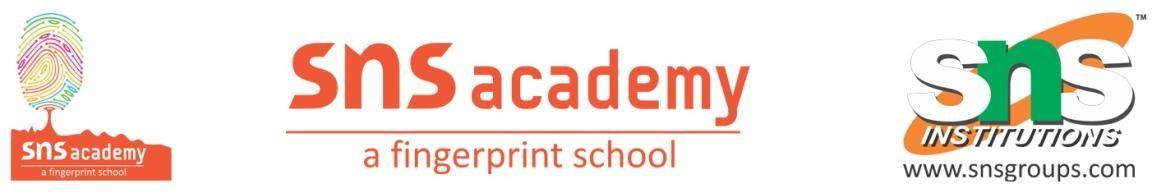                                           English Worksheet         Grade: II                                                  The spidersSpiders are found in almost all houses. There are many types of spiders. More than 40,000 species of spiders have been discovered. Spiders are carnivorous.The spiders found in the houses are not very big. The size of the spiders living in the forests is quite large.Spiders have eight legs and two body segments. They generally eat insects. Spiders get their food by making a web at their places.The delicious food of house spiders is the eggs of black ants. The spiders of jungles eat frogs and small birds with great fervor.Questions –1. How many species of spiders have been discovered so far?2. What do the spiders of jungles eat?3. Are spiders carnivorous?4. What do spiders generally eat?5. What is the delicious food of house spiders?